Publicado en Cancún, Quintana Roo el 29/04/2021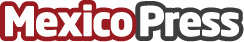 La Grandeza de Cancún está en su gente: Laura FernándezLaura Fernández Piña celebra los 51 años de vida del destino turístico y se compromete a trabajar para que siga siendo tierra de oportunidadesDatos de contacto:Canvi Comunicat5552200276Nota de prensa publicada en: https://www.mexicopress.com.mx/la-grandeza-de-cancun-esta-en-su-gente-laura Categorías: Nacional Sociedad Turismo Quintana Roo http://www.mexicopress.com.mx